Edukacja wczesnoszkolna- klasa 1A – 23.06Wkrótce wakacjeTemat: Święto taty.Edukacja polonistyczna:- ćwiczenia do polskiego – ćw. 3, 4 s. 52- podręcznik s. 55Edukacja matematyczna:- ćwiczenia „Matematyka 1 „ – s. 91Edukacja informatyczna:- ćwiczenia do informatyki: ćw. 1, 2, 3, 4 s. 45Napisz w zeszycie poniższe zdanie i narysuj pogodę aktualną pogodę.Dzisiaj jest wtorek.Przyjrzyj się ilustracjom w podręczniku - s. 55.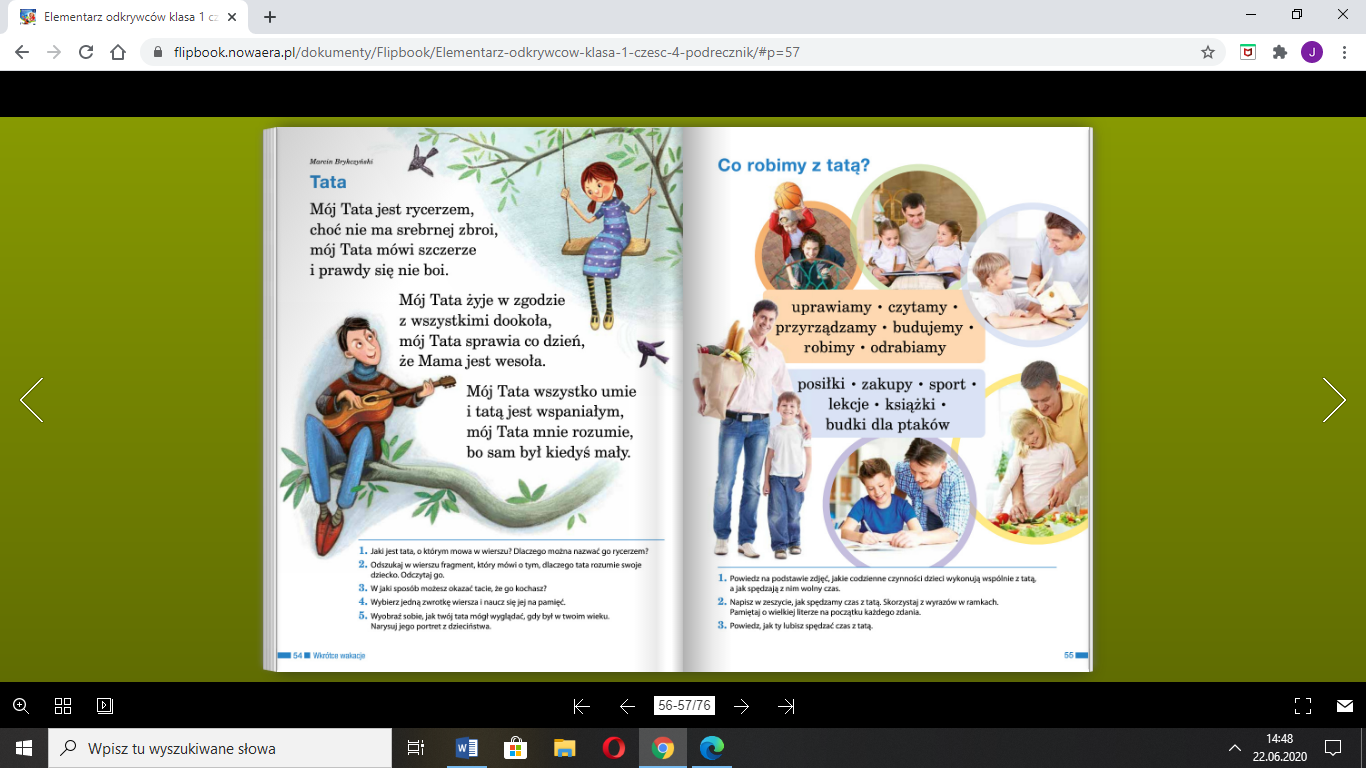 Na podstawie ilustracji spróbuj odpowiedzieć na poniższe pytania:- Jakie codzienne czynności dzieci wykonują wspólnie z tatą?- Jak dzieci spędzają z tatą wolny czas?- Jak ty lubisz spędzać czas z tatą?Napisz w zeszycie jaki jest twój tata. Skorzystaj z poniższych wyrazów. Zacznij od słów: Mój tata jest…wesoły		pomysłowy		odważny		kochany		wspaniały	        pracowity         dobry	       silny     	zmęczony	Czego można życzyć tacie w dniu jego święta? Połącz ze sobą prostokąty w jednakowym kolorze.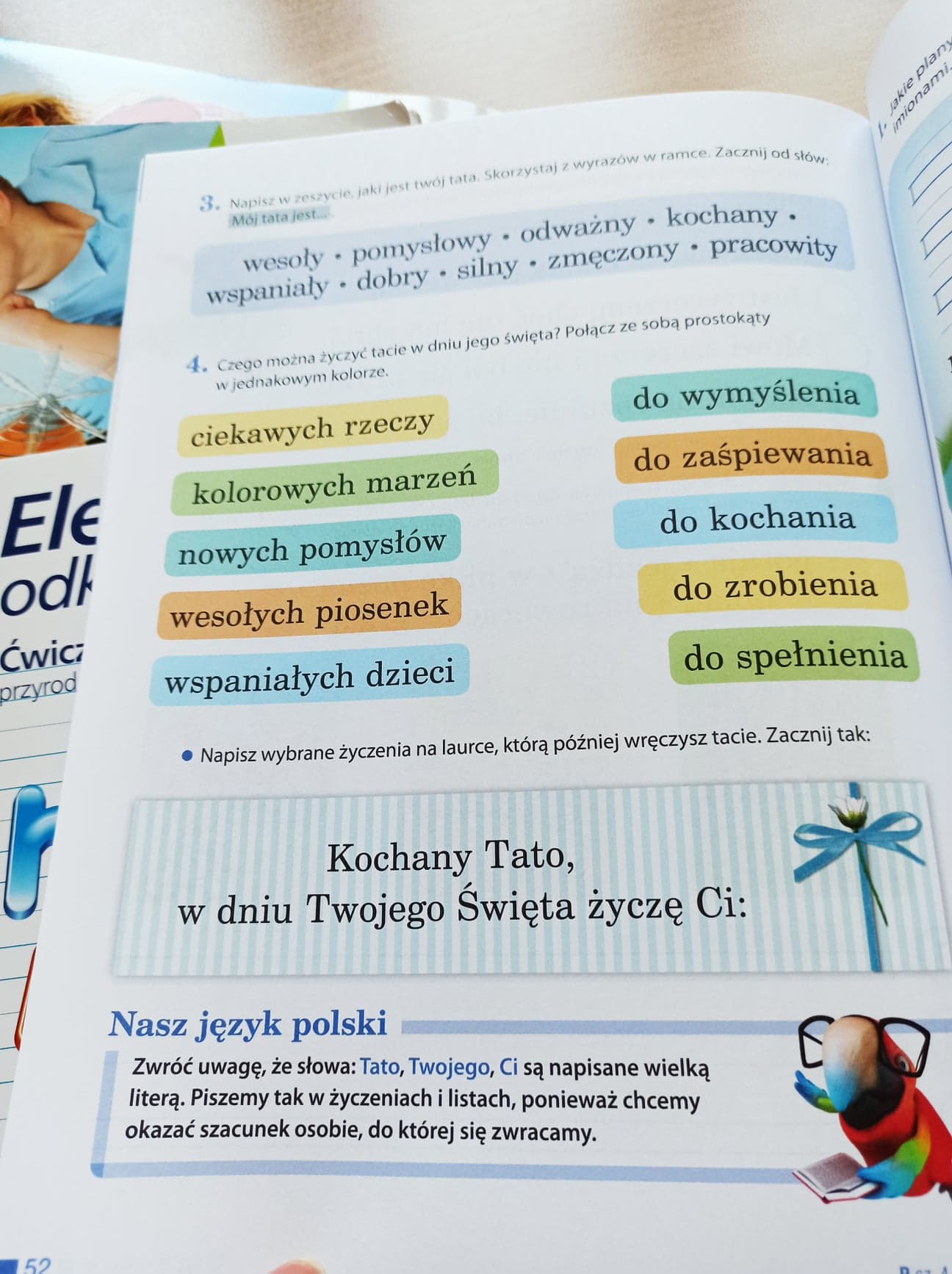 Napisz wybrane życzenia, które później wręczysz tacie. Zacznij tak:Kochany Tato,W dniu Twojego Święta życzę Ci:EDUKACJA MATEMATYCZNAWykonaj ćwiczenia ze str. 91 w ćwiczeniach „Matematyka 1”.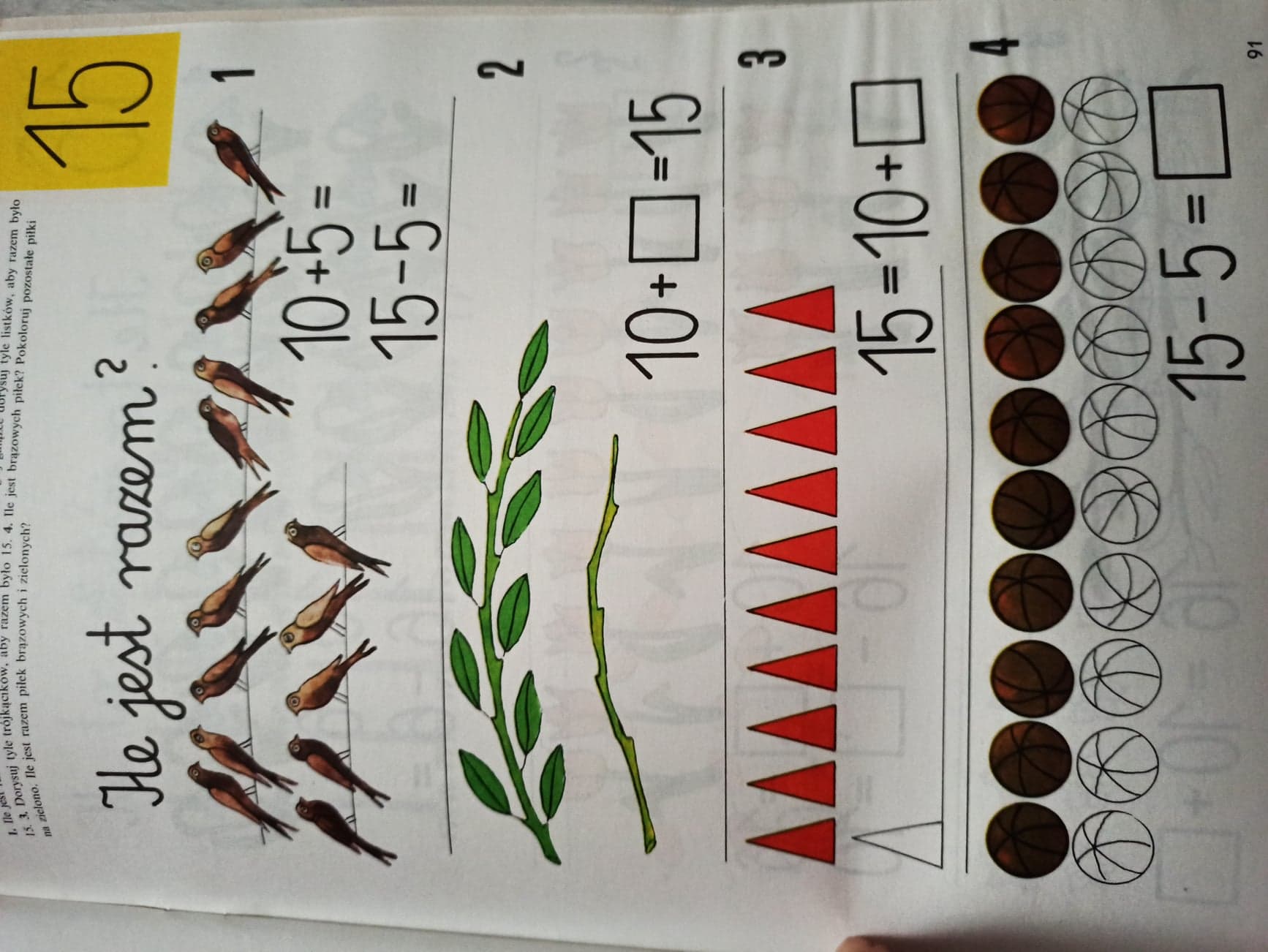 EDUKACJA INFORMATYCZNAZapoznaj się z informacjami ze str. 44, a następnie wykonaj ćw. 1 i ćw. 2 w programie Word.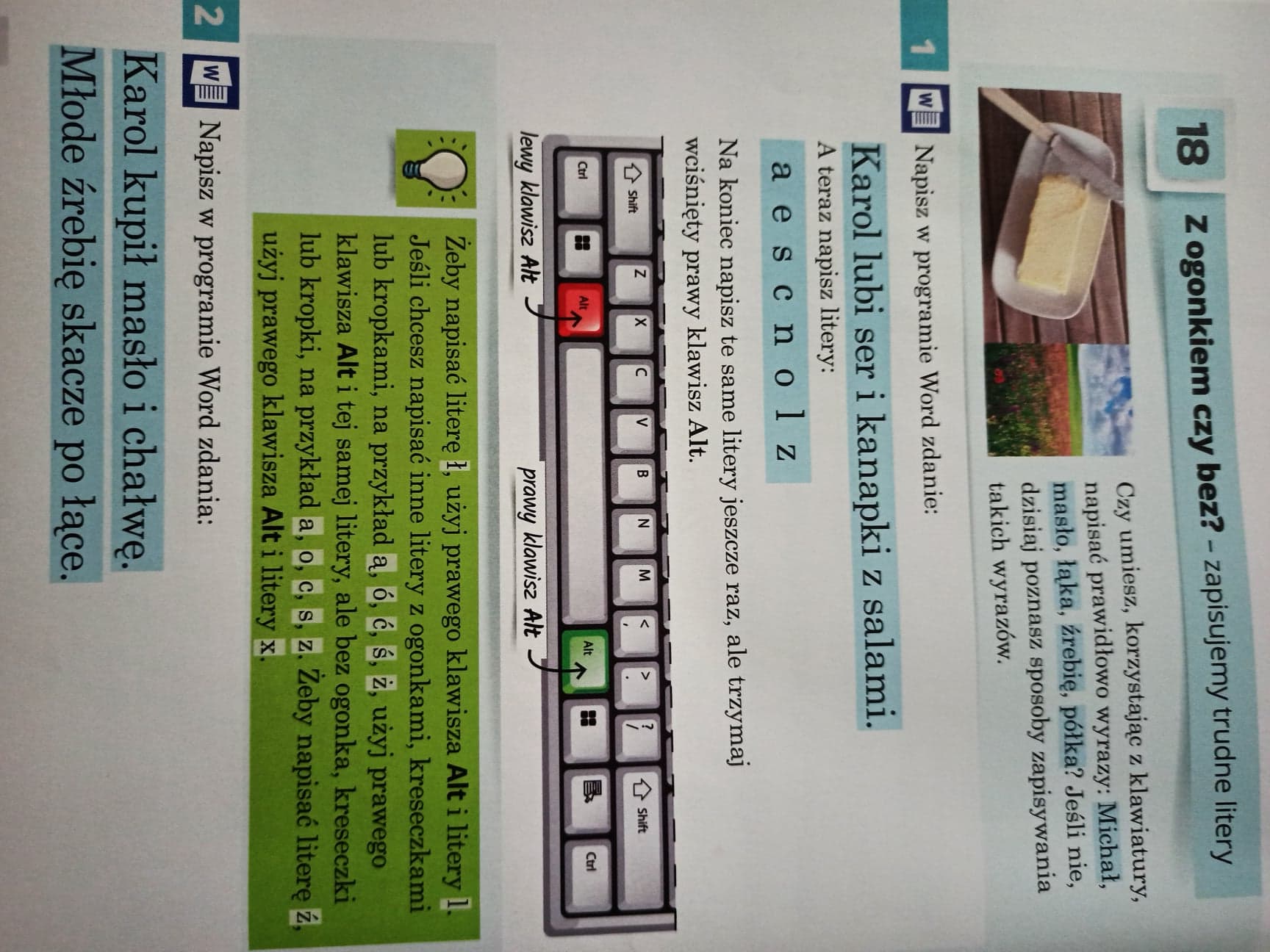 Uzupełnij zdania - wklej z wyklejanki właściwe klawisze.Klawisz, dzięki któremu można napisać wielką literę, to .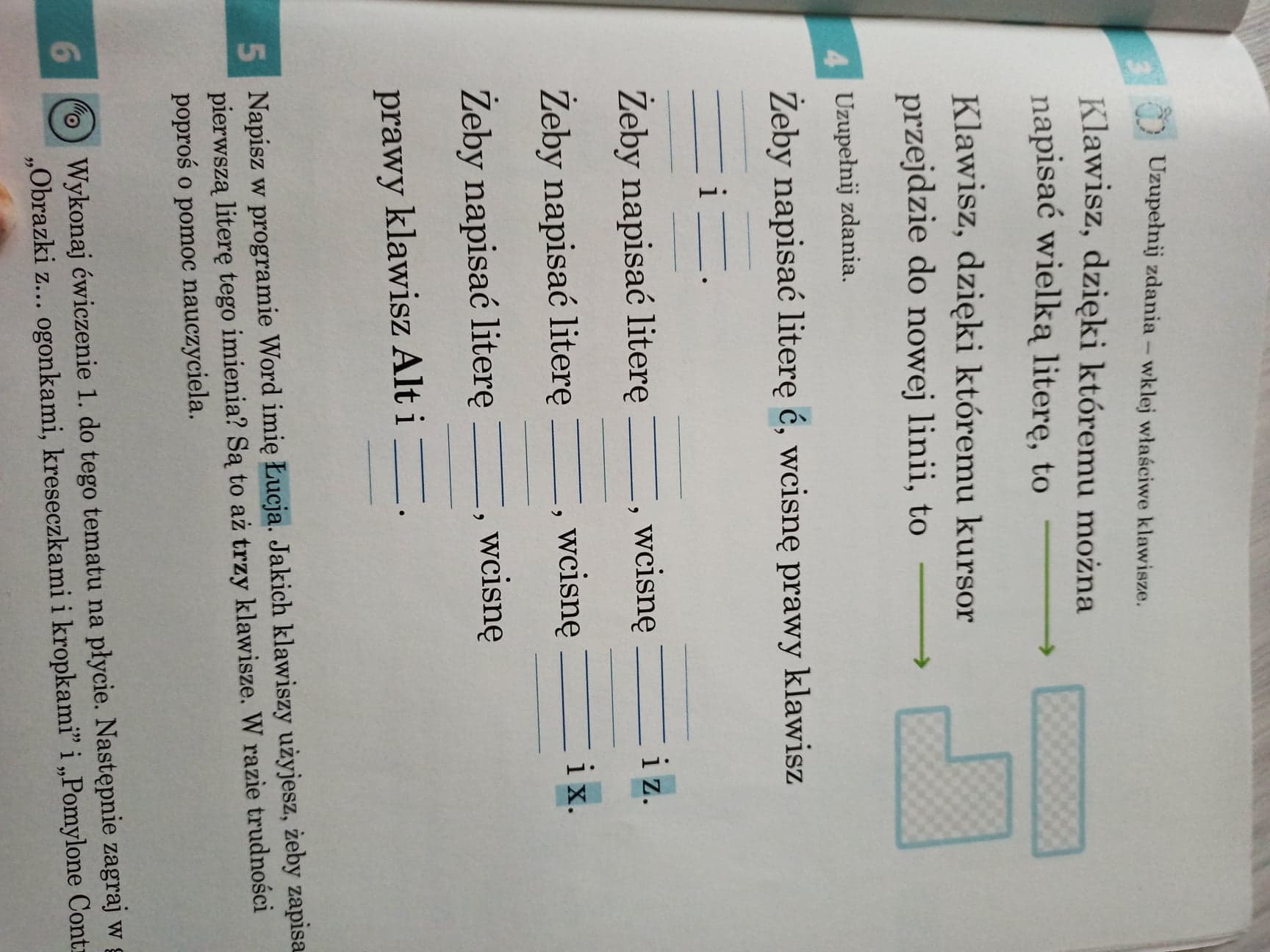 Klawisz, dzięki któremu kursor przejdzie do nowej linii to  .Uzupełnij zdania.Żeby napisać literę ć, wcisnę prawy klawisz………….. i …………… .Żeby napisać literę ….., wcisnę prawy klawisz………….. i  z.Żeby napisać literę ….., wcisnę prawy klawisz………….. i  x.Żeby napisać literę ….., wcisnę prawy klawisz Alt i …………… .